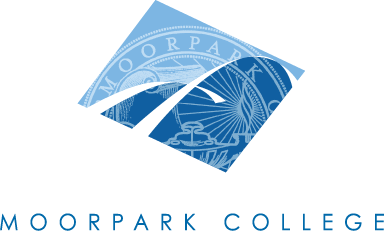 Technical Review Curriculum Sub-CommitteeAGENDANovember 1, 20121:00 – 4:00 pm – A-138Courses to be reviewed:Adjourned at 4:00 pmPositionNamePresentCo-ChairMary ReesCo-ChairJane HarmonCurriculum SpecialistGlenela RajpaulInstructional Data SpecialistKim WattersAlan CourterArticulationLetrisha MaiLibrary ResourcesMary LaBargeTR RepsChristine AguileraLydia EtmanJanice FeingoldBeth MegillPresentersTim WeaverPresentersGerardo ZuccaTIMECOURSE IDNOTES1:00BUS M30 OriginatorTechnical: DE; GE-B2 (Originator: Navreet Sumal)Remove BUS M28 & MATH M14 from recommended prepDescriptionCritical thinking assignmentsDEGE addendum1:15ART M12 L5Outline Update: DE; GE-C1 (Originator: Lydia Etman)Took statement out of Other Cat InfoMinor Course Content changes1:30ART M20 L5 (11/13/12)Outline Update: (Originator: Erika Lizee)Add family statement in Other Cat Info1:45ART M23 L5 (11/13/12)Outline Update: (Originator: Gerardo Zucca)Add other in Methods of Evaluation/Methods of Instruction2:00ART M30 L5 (11/13/12)Technical: GE-C1 (Originator: Cynthia Minet)Add family statement in Other Cat Info2:15ART M31 L5 (11/13/12)Technical: (Originator: Cynthia Minet)Add family statement in Other Cat Info2:30ART M32 L5 (11/13/12)Technical: (Originator: Cynthia Minet)Add family statement in Other Cat InfoRemove GE addendumUpdated books2:45ART M33 L5 (11/13/12)Technical: (Originator: Cynthia Minet)Add family statement in Other Cat InfoRemove GE addendumUpdated books3:00ART M34 L5 (11/13/12)Technical: (Originator: Cynthia Minet)Add family statement in Other Cat InfoRemove GE addendumUpdated books3:15ART M35 L5 (11/13/12)Technical: (Originator: Cynthia Minet)Add family statement in Other Cat InfoRemove GE addendumUpdated books3:30ART M40 L5Technical: (Originator: Gerardo Zucca)Remove assignment statement from Course ContentChange Other info for Methods of Instruction/EvaluationDelete “no text required” phrase from TextsAdd all objectives to pre-req justification3:45ART M41 L5Technical: (Originator: Gerardo Zucca)Remove assignment statement from Course ContentChange Other info for Methods of Instruction/EvaluationDelete “no text required” phrase from TextsART M42 L5Substantial: (Originator: Gerardo Zucca)Minor change to Course DescriptionRemove assignment statement from Course ContentChange Other info for Methods of Instruction/EvaluationDelete “no text required” phrase from TextsART M43 L5 (11/13/12)Outline Update: (Originator: Erika Lizee)Add family statement in Other Cat InfoFixed Methods of Evaluation/Methods of InstructionART M44 L5 (11/13/12)Technical: (Originator: Erika Lizee)Add family statement in Other Cat InfoFixed Methods of Evaluation/Methods of InstructionART M45 L5 (11/13/12)Outline Update: (Originator: Erika Lizee)Add family statement in Other Cat InfoFixed Methods of Evaluation/Methods of InstructionART M46 L5 (11/13/12)Outline Update: (Originator: Erika Lizee)Add family statement in Other Cat InfoFixed Methods of Evaluation/Methods of InstructionART M47TR – 11/15/12Outline Update: (Originator: Erika Lizee)ART M48TR – 11/15/12Outline Update: (Originator: Erika Lizee)ART M49TR – 11/15/12Outline Update: (Originator: Erika Lizee)ART M50TR – 11/15/12Outline Update: (Originator: Erika Lizee)ART M70TR – 11/15/12Technical: GE-C1 (Originator: Gerardo Zucca)ART M71TR – 11/15/12Technical: (Originator: Gerardo Zucca)ART M72TR – 11/15/12Substantial: (Originator: Gerardo Zucca)ART M73TR – 11/15/12Technical: (Originator: Gerardo Zucca)ART M74TR – 11/15/12Substantial: (Originator: Gerardo Zucca)ART M75TR – 11/15/12Technical: (Originator: Gerardo Zucca)ART M77TR – 11/15/12Technical: (Originator: Cynthia Minet)ART M78TR – 11/15/12Technical: (Originator: Cynthia Minet)ART M79ATR – 11/15/12Technical: (Originator: Cynthia Minet)ART M79BTR – 11/15/12New (Originator: Cynthia Minet)ART M80TR – 11/15/12Substantial: (Originator: Lydia Etman)ART M90TR – 11/15/12Technical: (Originator: Gerardo Zucco)ART M91TR – 11/15/12Technical: (Originator: Gerardo Zucco)ART M92TR – 11/15/12Technical: (Originator: Gerard Zucco)ART M93TR – 11/15/12Technical: (Originator: Gerard Zucco)ART M110TR – 11/15/12Technical: (Originator: Erika Lizee)ART M110LTR – 11/15/12Outline Update: (Originator: Erika Lizee)	ART M122TR – 11/15/12Technical: (Originator: Erika Lizee)